    CROMHALL PARISH COUNCIL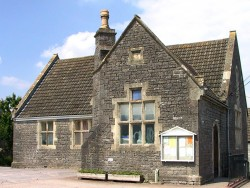 NOTE – IF YOU ARE EXHIBITING ANY SYMPTOMS OF COVID-19 OR HAVE HAD CONTACT WITH SOMEONE WITH COVID – PLEASE DO NOT ATTEND THE MEETING. To all members of the Council.      You are hereby summoned to attend a meeting of Cromhall Parish Council to be held on Tuesday 26th April 2022.  The parish council meeting will commence at 7.30 pm at Cromhall Village Hall.  The meeting has been called for the purpose of transacting business as per the details on the agenda below.  Notice to members of the Public.Members of the public are invited to attend the meeting and to ask questions and raise issues with the councillors. This session will last no more than 15 minutes. The parish council respectfully asks that if attending, all attendees comply with the attached in-person guidance and continue to wear a face covering (unless exempt) and observe social distancing rules to help keep everyone safe. Members and Parishioners are reminded that the Council has a general duty to consider the following matters in the exercise of any of its functions:  Equal Opportunities (race, age, gender, sexual orientation, marital status and any disability and religious beliefs), Crime & Disorder, Health & Safety and Human Rights.Signed:    Daphne Dunning – Clerk and RFO to Cromhall Parish Council                               Tuesday 19th April 2022AGENDAPUBLIC PARTICIPATION – in line with standing orders 3e-k  ApologiesTo note apologies for absence.Declarations of Interest (if any) and dispensationsIn accordance with the Local Code of Conduct to receive any declarations of disclosable pecuniary or non-disclosable pecuniary interests and to consider and grant any dispensation requests.  MinutesTo confirm the minutes of the meeting on 8th December 2021 and 9th March 2022 for accuracy (draft previously circulated to Councillors; copies available on application to the Clerk).To receive Report from Ward Councillor.PLANNING 5a) Planning applications 5ai) P22/02023/CLP Land at Sycamore Farm Stidcot Lane Tytherington South Gloucestershire GL12 8QDApplication for a Certificate of Lawfulness - removal of existing mobile home and siting of 1 no. new mobile home.5aii P21/05331/O Land To The Rear Of South Face Cowship Lane Cromhall South Gloucestershire GL12 8AYTo note matter will be considered at Development Management Committee meeting on the 28th April 2022 at 11.00am at Kingswood Civic Centre, High Street, Kingswood, BS15 9TR.5aiii P22/01803/F Land At Leyhill South Gloucestershire GL12 8HW Erection agricultural building for the housing of livestock and storage of fodder and machinery.  5b Planning decisions to note. 5bi P22/00547/F Ashworthy Cattery Ashworthy Farm Stidcot Lane Tytherington South Gloucestershire GL12 8QDErection of single storey side extensions to form additional cat pens and associated works.  Approved with conditions.5bii P21/06430/F Land At Rectory Lane Cromhall South Gloucestershire GL12 8ANErection of 1 no. agricultural grain storage building with hardstanding area and alteration to access. Approved with conditions. 5biii P22/00572/HH The Old Orchard Rectory Lane Cromhall South Gloucestershire GL12 8AN Erection of 1 no. front porch. Installation of 3 no. front dormers. Approved with conditions. 5biv P21/06019/RVC Bishopgate Farm Cromhall Lane Cromhall Wotton Under Edge South Gloucestershire Variation of condition 4 (listed plans) attached to planning permission PT17/3447/F - Conversion and change of use of agricultural building to form 2 no. residential dwellinghouses and associated works. Approved with conditions. 5c Planning enforcement and other matters.None at time of agenda.AGENDA ITEMS TO ACTION6a. To consider report on play equipment and agree any actions.6b. To consider quotations relating to fencing at school playing field and works on village green and agree any actions. 6c. To receive update on the new defibrillator and agree any actions.6d. To receive information from South Gloucestershire Council relating to lack of ownership of bus shelters at Woodend Lane area and agree how to proceed.6e To receive information and request from Cromhall Road Safety project and copy correspondence between group and Ward Councillor around the potential of ANPR cameras and agree any actions.6f. To reappoint Caroline Massey and Doug Collett for a further 4-year term to the Poor Allotment Charity.AGENDA ITEMS TO NOTE7a. To note Redcliffe Homes are excavating test pits on a potential development site off Church Lane.REPORTS8a To receive and note report from the Clerk.8b To receive playground reports.8c To receive reports from councillors on current parish issues.8d To receive financial reports8di. To receive and approve payments for April 2022.8dii. To receive and approve bank reconciliation to end March 2022.8diii To receive Q4 figures and agree any actionsPursuant to 1 (2) of the Public Bodies (Admission to Meeting Act 1960, agree to resolve that, because of the confidential nature of the business to be transacted, the Public and Press leave the meeting.Staffing matters9a. To approve staffing working group’s recommendations that the Clerk and RFO role is re-graded as LC1 above substantive pay range and the clerk is moved to SCP 13 from 1st April 2022.9b. To receive update on legal issues on village green and agree any actions.The date of next council meeting is the annual council meeting scheduled for Wednesday 11th May 2022.GUIDANCE FOR ATTENDING IN-PERSON MEETINGSThe following steps are aimed to help conduct in-person meetings as safely as possible.Ahead of the meeting:Where possible please use your own toilet facilities before attending meeting.  The toilets in the hall are open but door handles, flushes and taps are contact points where the virus can spread.Bring a face mask which should be worn to enter the premise (unless you are exempt from wearing one).Please bring your own paperwork/stationary and avoid sharing pens etc.Do not attend the meeting if you are displaying any symptoms including dry cough temperature or loss of smell/taste.Do not attend the meeting if someone in your household has any of these symptoms or has been asked to self-isolate after potential contact with someone with Covid.Do not attend the meeting if you have been identified as clinically extremely vulnerable.Arriving at the venue:The hall will be open 15 minutes before the start of the meeting to try and reduce congestion at the entrance.Put on your mask before entering the building.Please observe social distancing at all times.Please use the QR code in the kitchen or complete the form with your contact details.Please take your seat immediately and refrain from mingling or holding private conversations.During the meeting:Please remain seated at all timesPlease wear your face mask at all times.Please ensure any comments to the council are concise and to the point to help the Chair run the meeting in an efficient and timely manner.If you need to cough or sneeze, please do so into a handkerchief or into the inside of your arm to prevent particles becoming airborne.Leaving the meeting:Please remove all papers or rubbish so others do not have to handle any papers.Please observe social distancing on leaving and refrain from private conversations until you have left the building.Measures the parish council will take to help keep you safe:Doors will be left open to aid ventilationThe room will be laid out to allow social distancing and to ensure councillors do not face one another at close quarters.Hand sanitiser and wipes are provided under the letting policy and the council will follow their requirements for cleaning at start and end of meeting.Members of the public and press will be seated at the back of the hall and expected to follow this Covid-19 guidance.